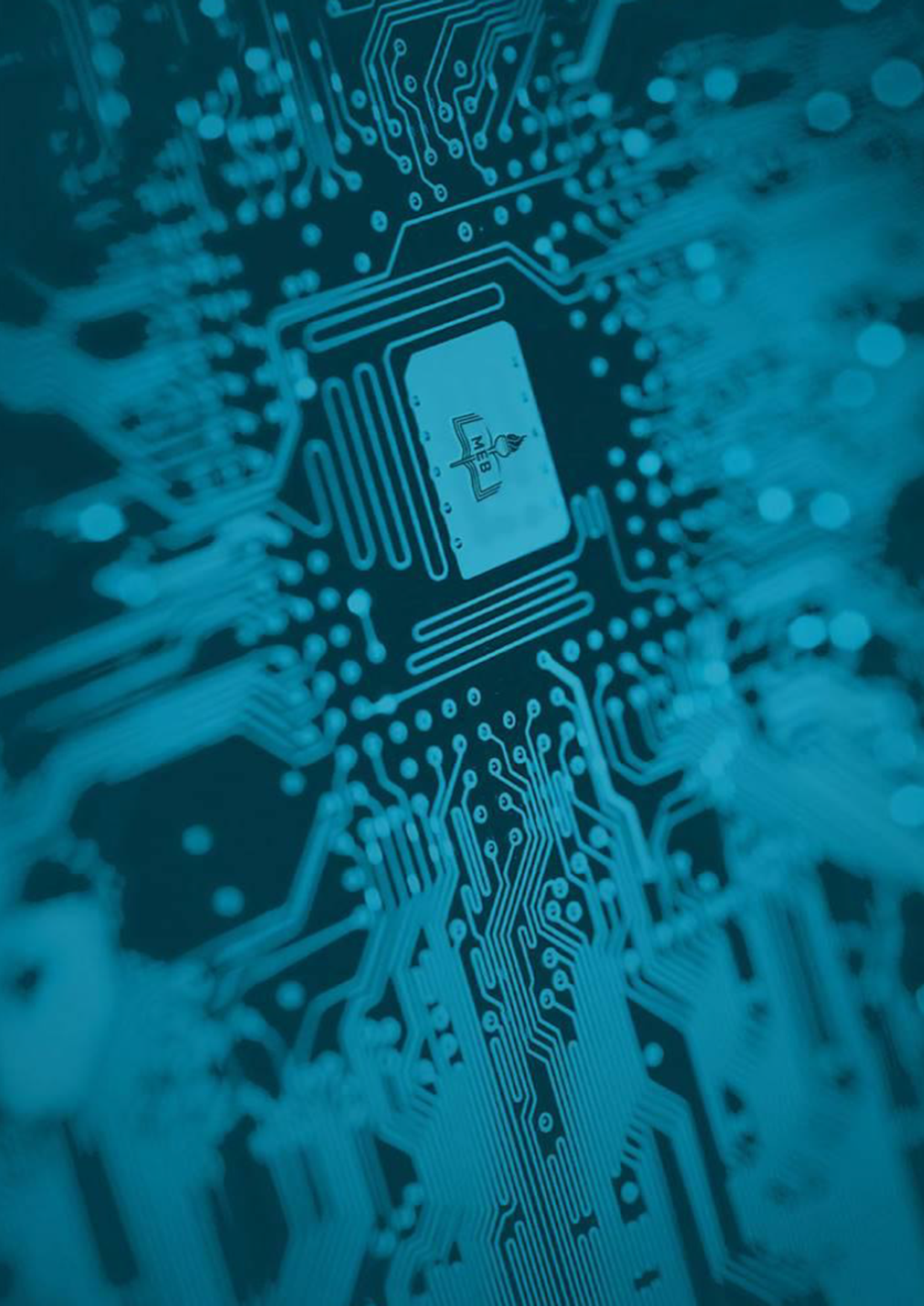 14. Uluslararası MEB Robot Yarışması Serbest Proje kategorisinde katılacağımız projenin konusunun seçiminde, soruna yaklaşımımızda, düşünce ve uygulamada tamamen kendi fikirlerimizi, bilgi ve becerimizi kullandığımızı, karşılaştığımız problemlerde danışman öğretmenimizden ve ilgili kişilerden (*) sadece sınırlı yardım aldığımızı, adı geçen projenin tamamen bize ait olduğunu, bu yarışmanın son başvuru tarihinden önce aynı projeyle başka bir proje yarışmasına katılmadığımızı ve Uygulama Kılavuzunda belirtilen kurallara uygun olarak hazırladığımızı beyan ederiz.Projeyle ilgili fotoğraf ve bilgilerin MEB tarafından yayınlanması durumunda hak talep etmeyeceğimizi taahhüt ederiz.Danışman Öğretmen Tarafından Doldurulacaktır.14. Uluslararası MEB Robot Yarışması Serbest Proje kategorisine katılan ve yukarıda adı geçen öğrencilere yol gösterici olarak danışmanlık yaptığımı, bunun dışında projenin tamamen öğrencilere ait olduğunu beyan ederim.Önemli Not: Proje, öğrenci ve danışman öğretmenin yukarıdaki beyanlarına dayanarak yarışmaya kabul edilecektir. Aksi saptandığı takdirde hangi aşamada olursa olsun yarışmadan elenecek; öğrenci ve danışman öğretmen düzenlenecek sonraki iki Uluslararası MEB Robot Yarışması’na kabul edilmeyecektir. Ayrıca bu durum okul/kurumlarına bildirilecektir. EK-6KİŞİSEL VERİLERİN KORUNMASI KANUNU AYDINLATMA METNİMillî Eğitim Bakanlığı Mesleki ve Teknik Eğitim Genel Müdürlüğü tarafından yapılan Uluslararası MEB Robot Yarışması (MEB ROBOT) organizasyonu tarafından kişisel verilerinizin hangi kapsamda işlenebileceği aşağıda açıklanmıştır. Kişisel veri sahipleri; aşağıda belirtilen amaçlar dâhilinde 6698 sayılı Kişisel Verilerin Korunması Kanunu (KVKK) ve MEB ROBOT’un tabi olduğu diğer mevzuat hükümleri gereğince kişisel verileri toplanan, işlenen ve aktarılan kişilerdir.MEB ROBOT, kişisel verilerin güvenliği hususuna azami hassasiyet göstermektedir. Kişisel veriler aşağıda izah edildiği şekilde ve mevzuatta belirtilen sınırlar çerçevesinde işlenmektedir.1. Veri Sorumlusu Kişisel veriler, KVKK kapsamında MEB ROBOT tarafından işlenecek olup MEB ROBOT veri sorumlusu olarak kabul edilecektir.Bu kapsamda MEB ROBOT, başta kişisel verilerin gizliliği olmak üzere temel hak ve özgürlüklerin korunması amacıyla düzenlenen Kanun ve Yönetmelikler gereğince kişisel verilerin hukuka aykırı olarak işlenmesini, kişisel verilere erişilmesini önlemek ve verilerin muhafazasını sağlamak için gerekli teknik ve idari tedbirleri alacaktır.2. Kişisel Verileri Toplama, İşleme ve İşleme AmaçlarıKişisel veriler, MEB ROBOT tarafından sağlanan olanaklar ve yarışmalara bağlı olarak değişkenlik gösterebilmektedir. Kişisel veriler; otomatik ya da otomatik olmayan yöntemlerle, onay ve/veya imzayla düzenlenen işlemlere ilişkin tüm yarışma şartnameleri/bilgilendirme formları ve diğer belgelerle, MEB ROBOT Yarışması birim ve bölümleri, internet sitesi, sosyal medya mecraları, mobil uygulamalar ve benzeri vasıtalarla sözlü, yazılı ya da elektronik olarak toplanabilecektir.MEB ROBOT hizmetlerini kullanmak amacıyla çağrı merkezleri veya internet sayfası kullanıldığında MEB ROBOT tarafından düzenlenen yarışmalara, soru cevap toplantılarına, eğitim, seminer veya organizasyonlara katılım sağlandığında kişisel veriler açık rıza onayı alınarak işlenebilecektir.Robot yarışmalarına kurumsal veya takım olarak başvuran ekipler ile MEB ROBOT organizasyonunda görevli kişilerin verileri; KVKK’nın temel ilkelerine ve 5. ve 6. maddelerinde belirtilen kişisel veri işleme şartları ve amaçlarına uygun olarak MEB ROBOT tarafından işlenebilecektir.Kişisel verileri toplamakta aşağıdaki amaçlar hedeflenmiştir:MEB ROBOT katılımcılarının turnikelerden veya belirlenen yerlerden giriş çıkışlarını kontrol etmek, MEB ROBOT yarışmalarının yürütülmesi amacıyla tüzel kişi/firmalara paylaşım ile basılı kâğıt veya dijital yöntemler yoluyla kullanmakMEB ROBOT yarışmalarının başvuru kaydını oluşturmak, başvuranların nitelik ve deneyimlerini saptamak, sağlanan olanaklar hakkında bilgi vermek, yarışma sürecinde rapor aşamalarını belirtmek, eleme, final, teknik geziler, soru cevap toplantıları, eğitim programları hakkında bilgi vermek, duyuru yapmak için iletişim kurmak MEB ROBOT, Teknoloji ve Sanayi Bakanlığı, Türkiye Bilimsel ve Teknolojik Araştırma Kurumu (TÜBİTAK), TİKA, TEKNOFEST ve diğer paydaşlar ile bu paydaşlarda görev yapan gerçek kişiler ve diğer katılımcılarla iletişime geçmek ve bu paydaşların yarışmacılar arasından dereceye girenlere ödül ve hediye ödemelerini KVKK’nın 8. ve 9. maddelerine uygun olarak gerçekleştirmelerini sağlamak ç.	5202 sayılı Savunma Sanayii Güvenliği Kanunu, 5188 sayılı Özel Güvenlik Hizmetlerine Dair Kanun ve ilgili mevzuat kapsamında MEB ROBOT yerleşkesine gelen ziyaretçilerin kişisel verilerini güvenliği sağlamak amacıyla kimlik bilgisi ve güvenlik kamera görüntüsü ile elde etmek3. İşlenen Kişisel Verilerin Kimlere ve Hangi Amaçla AktarılabileceğiMEB ROBOT tarafından toplanan kişisel veriler; KVKK’da belirtilen kişisel veri işleme şartlarından kanunlarda öngörme, hukuki yükümlülüğün yerine getirilmesi ve sözleşmenin ifası hukuki sebepleri kapsamında ve işbu dokümanda belirtilmiş amaçlarla sınırlı olarak MEB ROBOT’un paydaşları, tedarikçileri, danışmanları, MEB ROBOT yetkilileri, hukuken bilgi almaya yetkili kamu kurum ve kuruluşları ve hukuken yetkili özel hukuk/kamu hukuk tüzel kişilerine aktarabilecektir.MEB ROBOT; MEB ROBOT hizmetlerinden faydalanmak için gerekli çalışmaların ilgili iş birimleri tarafından yapılması, MEB ROBOT’un ve MEB ROBOT ile iş ilişkisi içinde olan kişilerin hukuki ve ticari güvenliğinin temini (MEB ROBOT tarafından yürütülen iletişime yönelik idari operasyonlar, MEB ROBOT’a ait lokasyonların fiziksel güvenliğini ve denetimini sağlamak, hukuki uyum süreci, mali işler vb.), MEB ROBOT’un ticari ve iş stratejilerinin belirlenmesi ve uygulanması, MEB ROBOT insan kaynakları politikalarının yürütülmesi amacıyla kişisel verileri TÜBİTAK, TİKA, TEKNOFEST ve diğer MEB ROBOT paydaşlarına aktarabilecektir.4. Kişisel Verileri Toplama Yöntemi ve Hukuki NedenleriKişisel veriler; yukarıda yer verilen amaçlar doğrultusunda hizmetlerin sunulabilmesi ve bu kapsamda MEB ROBOT’un sözleşme ve yasadan doğan mesuliyetlerini eksiksiz ve doğru bir şekilde yerine getirebilmesi amacı ile sözlü, yazılı ya da elektronik olarak elde edilmektedir.Bu yöntemlerle toplanan kişisel veriler; KVKK tarafından öngörülen temel ilkelere uygun olarak KVKK’da belirtilen kişisel veri işleme şartlarından kanunlarda öngörme, hukuki yükümlülüğün yerine getirilmesi ve sözleşmenin ifası hukuki sebepleri ve bu metnin 2 ve 3 numaralı maddelerinde belirtilen amaçlarla işlenmektedir.5. İlgili Kişilerin KVKK’nın 11. Maddesinde Sayılan HaklarıKişisel verisi işlenen gerçek kişilerin KVKK’nın 11. maddesi uyarıca sahip olduğu haklar aşağıdaki gibidir:Kişisel verilerinin işlenip işlenmediğini öğrenmeKişisel verileri işlenmişse buna ilişkin bilgi talep etmeKişisel verilerinin işlenme amacını ve bunların amacına uygun kullanılıp kullanılmadığını öğrenmeYurt içinde veya yurt dışında kişisel verilerinin aktarıldığı üçüncü kişileri bilmeKişisel verilerinin eksik veya yanlış işlenmesi hâlinde bunların düzeltilmesini isteme ve bu kapsamda yapılan işlemin kişisel verilerinin aktarıldığı üçüncü kişilere bildirilmesini isteme,KVKK’nın ve ilgili diğer kanun hükümlerine uygun olarak işlenmesine rağmen işlenmesini gerektiren sebeplerin ortadan kalkması hâlinde kişisel verilerinin silinmesini veya yok edilmesini isteme ve bu kapsamda yapılan işlemin kişisel verilerin aktarıldığı üçüncü kişilere bildirilmesini istemeİşlenen verilerinin özellikle otomatik sistemler vasıtasıyla analiz edilmesi suretiyle kişinin kendisi aleyhine bir sonucun ortaya çıkmasına itiraz etmeKişisel verilerinin kanuna aykırı olarak işlenmesi nedeniyle zarara uğraması hâlinde zararın giderilmesini talep etmeYukarıda sıralanan haklara yönelik başvurular, başvuranın kimliğini tespit edici gerekli bilgiler ile KVKK’nın 11. maddesinde belirtilen haklardan kullanılması talep edilen haklara yönelik açıklamaları içeren talebi için http://robot.meb.gov.tr internet adresinde yer alan Veri Sahibi Başvuru Formu doldurulmalıdır. Bu formun imzalı bir nüshası “MEB ROBOT Yarışması Millî Eğitim Bakanlığı Mesleki ve Teknik Eğitim Genel Müdürlüğü Öğrenci İşleri ve Sosyal Etkinlikler Daire Başkanlığı 1. Kat A Blok Atatürk Bulvarı No:98 06648 Bakanlıklar Ankara, TÜRKİYE” adresine kimliği tespit edici belgeler ile bizzat elden teslim edilmeli veya noter kanalı ile, robotyarismasi@meb.gov.tr adresine elektronik imzalı belge ile veya KVKK’da belirtilen diğer yöntemler ile gönderilmelidir.MEB ROBOT, talebi otuz (30) gün içinde ücretsiz olarak sonuçlandıracaktır. İşlemin ayrıca bir maliyeti gerektirmesi hâlinde Kişisel Verileri Koruma Kurulu tarafından belirlenen tarifedeki ücret alınacaktır.Başvurular Türkçe yapılmalıdır. Başvurularda adı, soyadı; başvuru yazılı ise imza; Türkiye Cumhuriyeti vatandaşları için T.C. kimlik numarası; yabancılar için uyruğu, pasaport numarası/kimlik numarası; tebligata esas yerleşim yeri veya iş yeri adresi; varsa bildirime esas elektronik posta adresi, telefon veya faks numarası ve talep konusu bulunması zorunludur.Kişisel verisi işlenen ilgili kişinin sahip olduğu ve yukarıda belirtilen hakları kullanmak için yapacağı ve kullanmayı talep ettiği hakka ilişkin açıklamaları içeren başvuruda talep ettiği hususun açık ve anlaşılır olması, talep ettiği konunun şahsı ile ilgili olması veya başkası adına hareket ediyor ise bu konuda özel olarak yetkili olması ve yetkisini belgelendirilmesi, başvurunun kimlik ve adres bilgilerini içermesi ve başvuruya kimliğini tespit edici belgelerin eklenmesi gerekmektedir.İşbu Kişisel Verilerin Korunması Kanunu Aydınlatma Metni (EK 6), Millî Eğitim Bakanlığı tarafından KVKK kapsamında “Veri Sorumlusu” sıfatıyla bildirilmiştir.EK-7MİLLÎ EĞİTİM BAKANLIĞIAydınlatma MetniBu aydınlatma metni, 6698 sayılı Kişisel Verilerin Korunması Kanunu’nun 10 uncu maddesi ile Aydınlatma Yükümlülüğünün Yerine Getirilmesinde Uyulacak Usul ve Esaslar Hakkında Tebliğ kapsamında veri sorumlusu sıfatıyla Millî Eğitim Bakanlığı Mesleki ve Teknik Eğitim Genel Müdürlüğü Uluslararası MEB Robot Yarışması Organizasyonu tarafından hazırlanmıştır.Kurumumuzca siz ve öğrencinize ait görsel ve işitsel kişisel veriler eğitim ve öğretim süreçleri kapsamında düzenlenen faaliyetlerin kamuoyu ile paylaşımı ve tanıtımı amacıyla 6698 sayılı Kanun’un 5 inci maddesinin 1 inci fıkrası gereği ilgili kişinin “açık rızasının alınması” işleme şartına dayalı olarak otomatik veya otomatik olmayan yolla işlenecektir.Kurumumuzla paylaşılan kişisel veriler, yalnızca hukuki uyuşmazlıkların giderilmesi veya ilgili mevzuat gereği talep edilmesi hâlinde adli makamlar/ilgili kurum ve kuruluşlara aktarılabilecektir.Söz konusu Kanun’un “ilgili kişinin hakları”nı düzenleyen 11 inci maddesi kapsamındaki taleplerinizi “Veri Sorumlusuna Başvuru Usul ve Esasları Hakkında Tebliğ”e göre MEB ROBOT Yarışması Millî Eğitim Bakanlığı Mesleki ve Teknik Eğitim Genel Müdürlüğü Öğrenci İşleri ve Sosyal Etkinlikler Daire Başkanlığı 1. Kat A Blok Atatürk Bulvarı No:98 06648 Bakanlıklar Ankara, TÜRKİYE adresine yazılı olarak iletebilirsiniz.AÇIK RIZA ONAYI6698 sayılı Kişisel Verilerin Korunması Kanunu kapsamında tarafıma gerekli bilgilendirme yapılmıştır. Bu doğrultuda işlendiği belirtilen bana ve ………………………………….. okulunda öğrenim gören ………………………………….. T.C. kimlik numaralı velisi/birinci derece yakını bulunduğum …………………………………………. adlı öğrenciye ait görsel ve işitsel kişisel verilerimiz; MEB ROBOT yarışmasında düzenlenen faaliyet/etkinliklerin kamuoyu ile paylaşımı ve tanıtımı amacıyla öğrencimin öğrenim gördüğü eğitim kurumu dâhil Bakanlığın merkez ve taşra teşkilatı resmî internet siteleri, paydaş kurum ve kuruluşlar ile sosyal medya hesaplarında paylaşılmasına;Onay veriyorum 	Onay vermiyorum…..../……/2022Velisinin/1. Derece YakınınınEK-8VERİ SAHİBİ BAŞVURU FORMUGenel Açıklamalar6698 sayılı Kişisel Verilerin Korunması Kanunu’nda (KVKK) ilgili kişi olarak tanımlanan kişisel veri sahiplerine (başvuru sahibi) KVKK’nın 11 inci maddesinde kişisel verilerinin işlenmesine ilişkin taleplerde bulunma hakkı tanınmıştır.KVKK’nın 13 üncü maddesinin 1 inci fıkrası uyarınca veri sorumlusu olan kurumumuza bu haklara ilişkin yapılacak başvuruların yazılı olarak ve Kişisel Verilerin Korunması Kurulu (Kurul) tarafından belirlenen aşağıdaki yöntemlerle iletilmesi gerekmektedir.Bu çerçevede yazılı olarak kurumumuza yapılacak başvurular, işbu formun çıktısı alınarak;Başvuru sahibinin şahsen başvurusu ile,Noter vasıtasıyla,İadeli taahhütlü posta yoluyla,Başvuru sahibi tarafından 5070 sayılı Elektronik İmza Kanunu’nda tanımlı “güvenli elektronik imza” ile imzalanarak robotyarismasi@meb.gov.tr  elektronik posta adresine gönderilmek suretiyle iletilebilecektir.Yazılı Başvuruların Tarafımıza Ulaştırılmasına İlişkin Başvuru KanallarıTarafımıza iletilmiş başvurular KVKK’nın 13 üncü maddesinin 2 nci fıkrası gereğince talebin ulaştığı tarihten itibaren otuz gün içinde yanıtlanacaktır. Yanıtlar KVKK’nın 13 üncü maddesi hükmü gereğince yazılı veya elektronik ortamdan başvuru sahibine ulaştırılacaktır.Başvuru Sahibi İletişim Bilgileri*Yukarıdaki bilgiler Veri Sorumlusuna Başvuru Usul ve Esasları Hakkında Tebliğ uyarınca alınmaktadır.Lütfen Kurumumuzla Olan İlişkinizi Belirtiniz.Lütfen KVKK Kapsamındaki Talebinizi Detaylı Olarak Belirtiniz.…………………..…………….……………………………….……………………………….……………………………………………………………………………..…………….……………………………….……………………………….……………………………………………………………………………..…………….……………………………….……………………………….……………………………………………………………………………..…………….……………………………….……………………………….……………………………………………………………………………..…………….……………………………….……………………………….……………………………………………………………………………..…………….……………………………….……………………………….……………………………………………………………………………..…………….……………………………….……………………………….……………………………………………………………………………..…………….……………………………….……………………………….……………………………………………………………………………..…………….……………………………….……………………………….……………………………………………………………………………..…………….……………………………….……………………………….……………………………………………………………………………..…………….……………………………….……………………………….……………………………………………………………………………..…………….……………………………….……………………………….…………………………………………………………Ç.	Lütfen Başvurunuza Vereceğimiz Yanıtın Tarafınıza Bildirilme Yöntemini Seçiniz.Adresime gönderilmesini istiyorum.E-posta adresime gönderilmesini istiyorum.(E-posta yöntemi seçilmesi hâlinde daha hızlı yanıt verilecektir.)Elden teslim almak istiyorum.(Vekâleten teslim alınması durumunda noter tasdikli vekâletname veya yetki belgesi olması gerekmektedir.)Hukuka aykırı ve haksız bir şekilde veri paylaşımından kaynaklanabilecek hukuki risklerin bertaraf edilmesi ve kişisel verilerin güvenliğinin sağlanması amacıyla kimlik ve yetki tespiti için kurumumuz, ek evrak ve bilgi (nüfus cüzdanı, sürücü belgesi, resmî kimlik yerine geçen diğer belgeler vb.) talep etme hakkını saklı tutar. Kurumumuz, form kapsamında iletilen taleplere ilişkin bilgilerin doğru ve güncel olmaması ya da yetkisiz bir başvuru yapılması hâlinde mesuliyet kabul etmemektedir. Yapılan başvurular Veri Sorumlusuna Başvuru Usul ve Esasları Hakkında Tebliğ’in 6 ncı maddesinin 5 inci bendi ve 7 nci maddesine uygun olarak ücretlendirilecektir.EK-9SERBEST PROJE BAŞVURU FORMUEK-10SERBEST PROJE ROBOT KATEGORİSİ PROJE PLANIKapak Sayfası: Serbest Robot başlığı, Serbest Robotun ilgili olduğu tematik alan, eğitim kurum(u/ları), öğrenci/grup mensuplarının isimleri, Serbest Robot çıktılarını kullanmaya talip olan kuruluşun adı, danışmanların isimleri.Özet: Serbest Robot fikrinin hayata geçirilmesi için izlenen yöntem ve metotları, kullanılan modelleme, simülasyon, test, prototip üretimi vb. doğrulama yöntemlerini ve elde edilen/edilmesi beklenen sonuçları anlatmalıdır. En fazla 250 kelime olmalıdır.Amaç: Serbest Robot kategorisine başlanılmasının nedeni nedir? Serbest Robot başarılı olursa neler sağlanabilecektir? Serbest Robot çıktısını kullanmaya talip olan kuruluşun tanıtımı, çalışma konusu ve faaliyetleri? Serbest Robot çıktısı bu kuruluşta ne amaçla ve nerede kullanılacaktır? Ve benzeri sorular cevaplandırılmalıdır. Bu bölümde ekonomik açıdan değerlendirmeler, başa baş hesabı, maliyet, rekabet edebilirlik, tasarruf, emisyon, fayda/maliyet oranı vb. hesaplar sunulabilir. Serbest Robotun çıktısının sonuçlarını kullanmaya talip olan kuruluş dışında başka kuruluşlara, sektöre veya ülkeye yönelik katkıları varsa bunlar bu bölümde açıklanmalıdır.Serbest Robotun İçerdiği Yenilik Unsuru: Cevap aranan sorular şu şekildedir: Serbest Robot Fikrinin İçerdiği Yenilik Unsuru Uluslararası, Ulusal veya Firma düzeyinde yenilik kategorilerinden hangisinin kapsamına giriyor? Serbest Robot çıktısı olan ürün, yöntem veya sürecin öncekilere veya benzerlerine göre farklılık veya üstünlükleri nelerdir? Serbest Robotun ara çıktıları veya nihai çıktıları için patent, endüstriyel tasarım, copyright vb. fikri/sınai mülkiyet hakkı elde etme olasılığı nedir? Önceden alınmış olan diğer tescillere göre ne gibi farklılığı var?Hazırlık Aşamasında Kullanılan Yöntem ve Metotlar: Serbest Robot fikrinin hayata geçirilmesi için kurgulanan çözüm, izlenen yol, kullanılan araç, teknik ve metotlar açıklanmalıdır. Bu bölümün, Serbest Robot çıktılarının doğrulanması veya geçerli kılınması için yürütülen faaliyetleri de içermesi beklenilir.İş-Zaman Planlama: Gantt Şeması veya MS Project vb. yazılım çıktısı şeklinde bir Serbest Robot süresince uygulanmış olan plan ile Serbest Robotun içerdiği iş paketleri ve her bir iş paketinin içerdiği iş paketi faaliyetlerini, zaman ve sorumluluklarla ilgili planlamaları içermelidir.Sonuç: Bu bölümde Serbest Robottan elde edilen/edilmesi beklenilen sonuçlar irdelenerek değerlendirilmeli ve yorumlanmalıdır. Eğer Serbest Robot çıktıları bir endüstri kuruluşunda uygulanmış ise bugüne kadar elde edilen sonuçlar bu bölümde sunulmalıdır.Faydalanılan Kaynaklar: Bu bölümde yararlanılan kaynaklar verilmelidir.EK-11COVID-19 KAPSAMINDA 14. ULUSLARARASI MEB ROBOT YARIŞMASI’NDA ALINACAK ÖNLEMLER VE UYULMASI GEREKEN KURALLARCOVID-19 enfeksiyonunun ana bulaşma yolu; virüsü taşıyan kişinin konuşma, öksürme ve hapşırması sırasında ortaya çıkan damlacıklardır. Damlacıklarla kirlenen yüzeylerle temas eden ellerle ağız, burun ya da gözlere dokunulması ile de hastalık bulaşabilir. Kapalı alanda düzenlenecek yarışmada katılımcı, görevli ve ziyaretçiler birbiri ile yakın temasta bulanacağı ve ortak malzeme kullanabileceği için salgından korunmak amacıyla aşağıda belirtilen hususlara uymalıdır.COVID-19 salgını tedbirleri kapsamında saha içinde, kura kayıt işlemlerinde yoğunluğu azaltmak için yarışma kategorilerinin başlangıç tarihleri yarışma süresine yayılacaktır. Daha sonra ilan edilecek yarışma başlangıç tarihini yarışmacıların takip etmesi ve işlemleri yarışmadan bir gün önce tamamlaması gerekmektedir. 14. Uluslararası MEB Robot Yarışması, COVID-19 salgını tedbirleri kapsamında ulusal düzeyde yapılacak olup uluslararası katılımcı kabul edilmeyecektir.Tüm yarışmacıların yarışma bitiş tarihine kadar geçerli bir HES kodu alması ve başvuru esnasında bu kodu sisteme yüklemesi gerekmektedir.Genel ÖnlemlerYarışma, COVID-19 salgını nedeniyle “Eğitim Kurumlarında Hijyen Şartlarının Geliştirilmesi ve Enfeksiyon Önleme Kontrol Kılavuzu”na uygun olarak yapılacaktır.Yarışma hazırlıkları ve yarışma süresinde COVID-19 salgını tedbirlerini almak ve uygulatmak amacıyla Şanlıurfa İl Millî Eğitim Müdürlüğünce millî eğitim müdür yardımcısı/şube müdürü başkanlığında bir komisyon görevlendirilecektir. Komisyon, Şanlıurfa İl Hıfzıssıhha Kurulu ile koordinasyon içinde olacaktır.Yarışma alanının (salon, sergi alanı ve dış birimler dâhil) tüm giriş ve çıkışları kişilerin birbirleri ile temasını engelleyecek şekilde düzenlenecek, giriş ve çıkışlar için zeminde tek yönlü gidiş geliş işaretleri konulacaktır.Yarışma salonunda katılımcı, görevli ve hakemler dâhil kişi sayısı, her dört (4) metrekareye bir kişi olacak şekilde sınırlandırılacaktır.Yarışma alanına giren yarışmacı sayısı belirlenerek alan kapasitesine ulaşıldığında yeni yarışmacı alınmayacak, sosyal mesafe kurallarına göre yarışmacılar bekletilecek ve sırada durulması gereken alanlar en az 1,5 metre olacak şekilde yer işaretleriyle belirlenecektir. Yarışma alanından çıkan kişi sayısı kadar kişinin içeri girmesine izin verilecektir.Yarışma ile ilgili iç ve dış mekânlarda bulunan herkes COVID-19 salgınından korunmak için maske takmak zorundadır.Yarışma alanında COVID-19 salgını tedbirlerine uygun hareket etmeyen, maskesini çıkaran veya amacına uygun takmayan ve bu davranışında ısrar eden yarışmacı diskalifiye edilebilecektir. COVID-19 salgını tedbirlerine uymayan katılımcı ve görevlilere yetkililerce cezai işlem uygulanacaktır.Yarışma alanına girişlerde, hakem masalarında, kayıt masalarında, sergi alanının belirlenen noktalarında el antiseptiği bulundurulacaktır. El antiseptiğinin doluluk durumu belirli aralıklarla kontrol edilerek boş olanı yenisi ile değiştirilecektir.Yarışma alanına giren görevli, yarışmacı ve hakemlerin ateşi ölçülecektir. Ateşi 38°C’den yüksek olanlarla öksürük, burun akıntısı, solunum sıkıntısı gibi belirtileri olan, COVID-19 tanısı olan veya temaslı olanlar içeri alınmayacaktır. Bu kişiler, durumu değerlendirilmek üzere sağlık kurumuna yönlendirilecektir. Organizasyon alanının belirli yerlerinde izolasyon odaları veya çadırları oluşturulacaktır.Hasta olan ve hastalık belirtisi gösteren, izolasyonda bulunması gereken yarışmacı, hakem ve görevliler yarışma alanına alınmayacaktır. İzolasyonda bulunması gerekenlerin belirlenmesi amacıyla görevli personel tarafından yarışmacı, hakem ve görevlilerin HES kodu her girişte sorgulanacaktır.Yarışma alanında serbest projelerin stantları, kayıt masaları ve saha giriş kontrol masaları stant duvarı ya da bölme ünitesi ile kapatmak suretiyle birbirilerinden ayrılacaktır, stant koridorları en az 3 metre genişliğinde oluşturulacaktır.Stant ve masaların önünde zemine sosyal mesafenin korunmasını sağlayacak işaretler konulacaktır.Yer ve yüzeylerin temizliğinde toz çıkaran fırça ile süpürme işlemlerinden kaçınılacaktır.Yarışmacılara verilecek olan yarışma kılavuz broşürleri ve yarışmacılar tarafından bireysel olarak stantlarda ziyaretçilere verilecek broşürler dışında gazete, dergi, broşür vb. bulundurulmayacaktır.Yarışma alanında bulunan yemek alanlarında Sağlık Bakanlığı tarafından hazırlanan “Salgın Yönetimi ve Çalışma Rehberi”nde yer alan restoran, kafeterya ve kantinlerle ilgili uyarılar dikkate alınacaktır.Salondaki asansörlerin kullanımı sınırlandırılarak kapasitenin üçte biri sayıda kişinin binmesine izin verilecek ve bu sayı asansör girişinde belirtilecektir. Asansör içinde sosyal mesafeyi korumak amacıyla kişilerin durması gereken alanlar, aralarında en az 1 metre mesafe olacak şekilde yer işaretleriyle belirlenecektir.Yarışma alanının girişine ve alanda görünür yerlere COVID-19 salgını tedbirleri ile ilgili afişler (el yıkama, maske kullanımı ve uyulması gereken kurallar) asılacaktır.Yarışmacılar, anonslar ile COVID-19 salgını tedbirleri kapsamında yarışma alanında uyulması gereken kurallar konusunda bilgilendirilecektir.Yarışmacı, hakem ve görevlilerin yarışma esnasında su haricinde içecek ve yiyecek tüketmesine izin verilmeyecektir.Görevliler ve hakemler vardiyalı çalıştırılarak çalışma ortamında aynı anda daha az personelin bulunması sağlanacaktır.Yarışma alanının etkin şekilde ve doğal hava ile havalandırılması sağlanmalıdır. Yarışma başlangıç tarihinden önce yarışma alanının havalandırma sisteminin bakımı ve filtre değişimlerinin yapılıp yapılmadığı kontrol edilecektir. Yarışma alanında vantilatörler çalıştırılmayacaktır. Sağlık Bakanlığı tarafından hazırlanan Salgın Yönetimi ve Çalışma Rehberi’nde yer alan “COVID-19 Kapsamında Klima/İklimlendirme Sistemlerinde Alınacak Önlemler”e uygun hareket edilecektir. Yarışma alanının temizliğinin her gün düzenli olarak ve gerekli görüldüğü durumlarda yapılması sağlanacaktır.Yarışma alanında çöplerin ve kullanılan maskelerin atılması için ayrı ve pedallı kapaklı çöp kutuları olacak ve çöp kutularının düzenli olarak boşaltılması takip edilecektir.Yarışma alanında sık dokunulan yüzeyler (kapı kolları, bilgisayar klavyeleri, masa/banko yüzeyleri vb.), stantlar ve ortak kullanım alanlarının temizliğine dikkat edilecektir.Tuvaletlerde eksik malzeme olmayacak, devamlı sıvı sabun, tuvalet kâğıdı ve kâğıt havlu bulundurulacak ve kontrolü görevli personel tarafından yapılacaktır.El kurutma fanları kullanıma kapatılacaktır.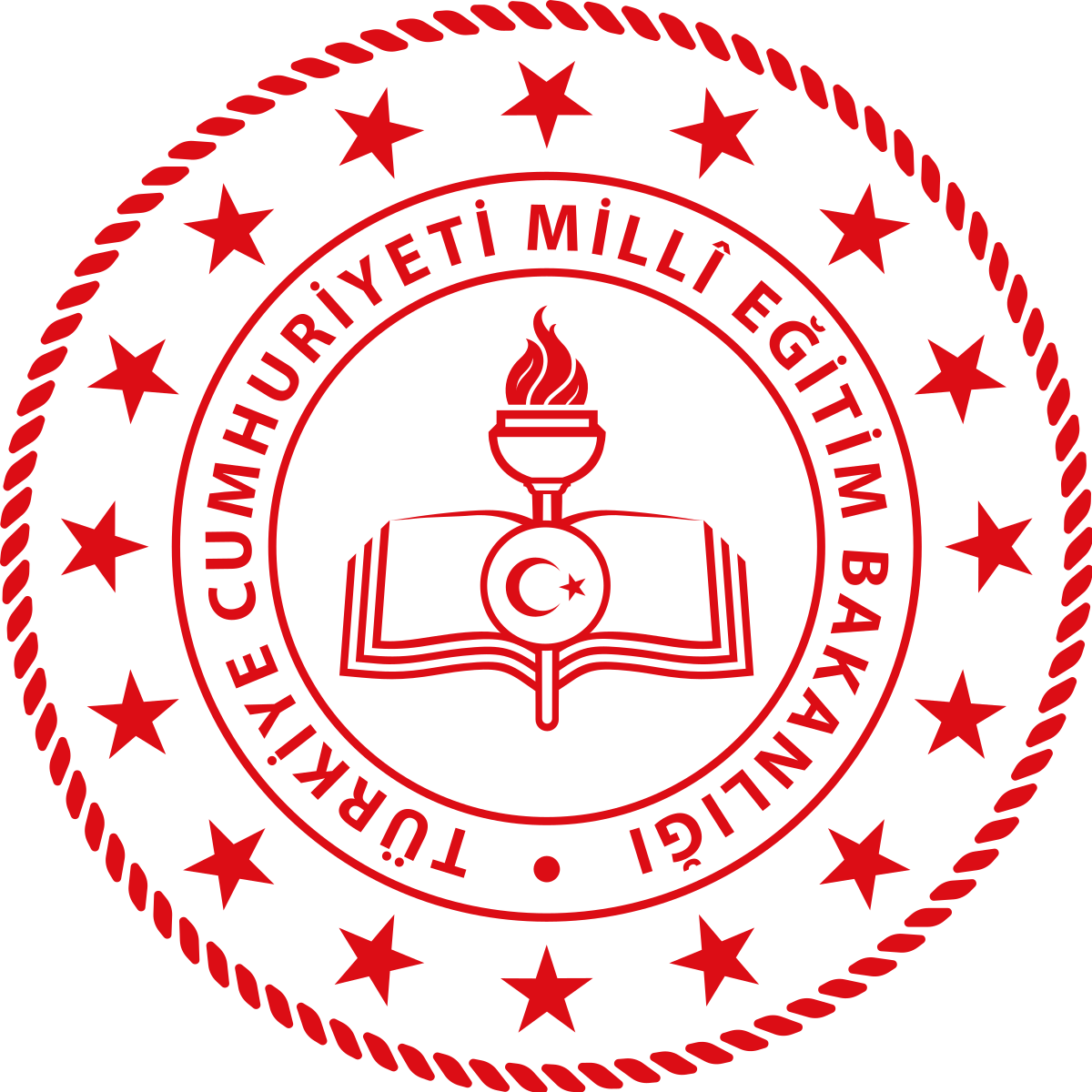 14. ULUSLARARASI MEB ROBOT YARIŞMASIBİLİMSEL ETİK VE PROJE KATKI BEYANI FORMU veTAAHHÜTNAME(SERBEST PROJE KATEGORİSİ)Yarışmacı Ortaöğretim ve Yükseköğretim Öğrencileri Tarafından Doldurulacaktır.EK-1Grup Üyesi 1Grup Üyesi 1Grup Üyesi 2Grup Üyesi 2Adı SoyadıAdı SoyadıOkuluProje AdıProje Alt Kategorisiİmzaİmza(*) Danışman öğretmen dışında (varsa) kimlerden ve nasıl bir yardım aldığınızı lütfen açıklayınız.(*) Danışman öğretmen dışında (varsa) kimlerden ve nasıl bir yardım aldığınızı lütfen açıklayınız.(*) Danışman öğretmen dışında (varsa) kimlerden ve nasıl bir yardım aldığınızı lütfen açıklayınız.(*) Danışman öğretmen dışında (varsa) kimlerden ve nasıl bir yardım aldığınızı lütfen açıklayınız.Adı SoyadıOkuluGöreviİmzaTarihOkulun MüdürününOkulun MüdürününOkulun MüdürününAdı SoyadıMühürİmzaMühürTarihMühür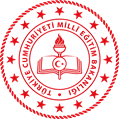 14. ULUSLARARASI MEB ROBOT YARIŞMASI VELİ İZİN BELGESİ VE TAAHHÜTNAMEEK-2Velisi bulunduğum ................................................................’nın 13-16 Haziran 2022 tarihleri arasında Şanlıurfa GAP Arena Spor Salonunda MEB Mesleki ve Teknik Eğitim Genel Müdürlüğü tarafından TÜBİTAK, TEKNOFEST ve TİKA iş birliğinde düzenlenen ortaokul ve dengi okullar ile ortaöğretim ve yükseköğretim öğrencilerine yönelik “14. Uluslararası MEB Robot Yarışması”na katılmasına izin veriyorum.Öğrencinin anılan tarihler arasında yarışma görevlilerinin vereceği talimatlara uyacağını; yarışma ile ilgili fotoğraf ve video kayıtlarının sosyal medyada yayınlamasına izin verdiğimi, herhangi bir sağlık sorunu ve rahatsızlığının olmadığını, ulaşım esnasında doğabilecek her türlü riski kabul ettiğimi, çıktı olarak kabul edilecek her türlü ürünün yazılı ve görsel medya ve basında yayınlanması ve yayınlanmasındaki hakların Millî Eğitim Bakanlığına ait olduğunu, yarışma ile ilgili tüm SMS ve e-posta iletilerini almayı kabul ettiğimi, bu konularda herhangi bir hak talep etmeyeceğimi kabul ve taahhüt ederim.Not: Bu taahhütname, öğrencinin yasal velisi tarafından doldurulup imzalanacaktır. İmzalı hâli taratılarak http://robot.meb.gov.tr adresinden sisteme yüklenecektir. Aksi hâlde öğrenci yarışmaya kabul edilmeyecektir. Islak imzalı evrak, kura kaydı sırasında görevlilere teslim edilecektir. Gerçek dışı beyan ve imzanın sorumluluğu, taahhütnameyi doldurana ve imzalayana aittir.Velisi bulunduğum ................................................................’nın 13-16 Haziran 2022 tarihleri arasında Şanlıurfa GAP Arena Spor Salonunda MEB Mesleki ve Teknik Eğitim Genel Müdürlüğü tarafından TÜBİTAK, TEKNOFEST ve TİKA iş birliğinde düzenlenen ortaokul ve dengi okullar ile ortaöğretim ve yükseköğretim öğrencilerine yönelik “14. Uluslararası MEB Robot Yarışması”na katılmasına izin veriyorum.Öğrencinin anılan tarihler arasında yarışma görevlilerinin vereceği talimatlara uyacağını; yarışma ile ilgili fotoğraf ve video kayıtlarının sosyal medyada yayınlamasına izin verdiğimi, herhangi bir sağlık sorunu ve rahatsızlığının olmadığını, ulaşım esnasında doğabilecek her türlü riski kabul ettiğimi, çıktı olarak kabul edilecek her türlü ürünün yazılı ve görsel medya ve basında yayınlanması ve yayınlanmasındaki hakların Millî Eğitim Bakanlığına ait olduğunu, yarışma ile ilgili tüm SMS ve e-posta iletilerini almayı kabul ettiğimi, bu konularda herhangi bir hak talep etmeyeceğimi kabul ve taahhüt ederim.Not: Bu taahhütname, öğrencinin yasal velisi tarafından doldurulup imzalanacaktır. İmzalı hâli taratılarak http://robot.meb.gov.tr adresinden sisteme yüklenecektir. Aksi hâlde öğrenci yarışmaya kabul edilmeyecektir. Islak imzalı evrak, kura kaydı sırasında görevlilere teslim edilecektir. Gerçek dışı beyan ve imzanın sorumluluğu, taahhütnameyi doldurana ve imzalayana aittir.Velisi bulunduğum ................................................................’nın 13-16 Haziran 2022 tarihleri arasında Şanlıurfa GAP Arena Spor Salonunda MEB Mesleki ve Teknik Eğitim Genel Müdürlüğü tarafından TÜBİTAK, TEKNOFEST ve TİKA iş birliğinde düzenlenen ortaokul ve dengi okullar ile ortaöğretim ve yükseköğretim öğrencilerine yönelik “14. Uluslararası MEB Robot Yarışması”na katılmasına izin veriyorum.Öğrencinin anılan tarihler arasında yarışma görevlilerinin vereceği talimatlara uyacağını; yarışma ile ilgili fotoğraf ve video kayıtlarının sosyal medyada yayınlamasına izin verdiğimi, herhangi bir sağlık sorunu ve rahatsızlığının olmadığını, ulaşım esnasında doğabilecek her türlü riski kabul ettiğimi, çıktı olarak kabul edilecek her türlü ürünün yazılı ve görsel medya ve basında yayınlanması ve yayınlanmasındaki hakların Millî Eğitim Bakanlığına ait olduğunu, yarışma ile ilgili tüm SMS ve e-posta iletilerini almayı kabul ettiğimi, bu konularda herhangi bir hak talep etmeyeceğimi kabul ve taahhüt ederim.Not: Bu taahhütname, öğrencinin yasal velisi tarafından doldurulup imzalanacaktır. İmzalı hâli taratılarak http://robot.meb.gov.tr adresinden sisteme yüklenecektir. Aksi hâlde öğrenci yarışmaya kabul edilmeyecektir. Islak imzalı evrak, kura kaydı sırasında görevlilere teslim edilecektir. Gerçek dışı beyan ve imzanın sorumluluğu, taahhütnameyi doldurana ve imzalayana aittir.14. ULUSLARARASI MEB ROBOT YARIŞMASI TAAHHÜTNAMEEK-313-16 Haziran 2022 tarihleri arasında Şanlıurfa GAP Arena Spor Salonunda MEB Mesleki ve Teknik Eğitim Genel Müdürlüğü tarafından TÜBİTAK, TEKNOFEST ve TİKA iş birliğinde düzenlenecek ortaokul ve dengi okullar ile ortaöğretim ve yükseköğretim öğrencilerine yönelik “14. Uluslararası MEB Robot Yarışması”na katılacağım.Anılan tarihler arasında yarışma görevlilerinin/danışmanımın vereceği talimatlara uyacağımı, yarışma ile ilgili resim ve video kayıtlarının sosyal medyada yayınlamasına izin verdiğimi, herhangi bir sağlık sorunu ve rahatsızlığımın olmadığını, ulaşım esnasında doğabilecek her türlü riski kabul ettiğimi, çıktı olarak kabul edilecek her türlü ürünün yazılı ve görsel medya ve basında yayınlanması ve yayınlanmasındaki hakların Millî Eğitim Bakanlığına ait olduğunu, yarışma ile ilgili tüm SMS ve e-posta iletilerini almayı kabul ettiğimi, bu konularda herhangi bir hak talep etmeyeceğimi kabul ve taahhüt ederim.Not: Bu taahhütname, yarışmacı tarafından doldurulacaktır. İmzalı hâli taratılarak http://robot.meb.gov.tr adresinden sisteme yüklenmesi gerekmektedir. Aksi hâlde öğrenci yarışmaya kabul edilmeyecektir. Islak imzalı evrak yarışma günü kura kayıt esnasında görevlilere teslim edilecektir. Gerçek dışı beyan ve imzanın sorumluluğu, taahhütnameyi doldurana ve imzalayana aittir.13-16 Haziran 2022 tarihleri arasında Şanlıurfa GAP Arena Spor Salonunda MEB Mesleki ve Teknik Eğitim Genel Müdürlüğü tarafından TÜBİTAK, TEKNOFEST ve TİKA iş birliğinde düzenlenecek ortaokul ve dengi okullar ile ortaöğretim ve yükseköğretim öğrencilerine yönelik “14. Uluslararası MEB Robot Yarışması”na katılacağım.Anılan tarihler arasında yarışma görevlilerinin/danışmanımın vereceği talimatlara uyacağımı, yarışma ile ilgili resim ve video kayıtlarının sosyal medyada yayınlamasına izin verdiğimi, herhangi bir sağlık sorunu ve rahatsızlığımın olmadığını, ulaşım esnasında doğabilecek her türlü riski kabul ettiğimi, çıktı olarak kabul edilecek her türlü ürünün yazılı ve görsel medya ve basında yayınlanması ve yayınlanmasındaki hakların Millî Eğitim Bakanlığına ait olduğunu, yarışma ile ilgili tüm SMS ve e-posta iletilerini almayı kabul ettiğimi, bu konularda herhangi bir hak talep etmeyeceğimi kabul ve taahhüt ederim.Not: Bu taahhütname, yarışmacı tarafından doldurulacaktır. İmzalı hâli taratılarak http://robot.meb.gov.tr adresinden sisteme yüklenmesi gerekmektedir. Aksi hâlde öğrenci yarışmaya kabul edilmeyecektir. Islak imzalı evrak yarışma günü kura kayıt esnasında görevlilere teslim edilecektir. Gerçek dışı beyan ve imzanın sorumluluğu, taahhütnameyi doldurana ve imzalayana aittir.13-16 Haziran 2022 tarihleri arasında Şanlıurfa GAP Arena Spor Salonunda MEB Mesleki ve Teknik Eğitim Genel Müdürlüğü tarafından TÜBİTAK, TEKNOFEST ve TİKA iş birliğinde düzenlenecek ortaokul ve dengi okullar ile ortaöğretim ve yükseköğretim öğrencilerine yönelik “14. Uluslararası MEB Robot Yarışması”na katılacağım.Anılan tarihler arasında yarışma görevlilerinin/danışmanımın vereceği talimatlara uyacağımı, yarışma ile ilgili resim ve video kayıtlarının sosyal medyada yayınlamasına izin verdiğimi, herhangi bir sağlık sorunu ve rahatsızlığımın olmadığını, ulaşım esnasında doğabilecek her türlü riski kabul ettiğimi, çıktı olarak kabul edilecek her türlü ürünün yazılı ve görsel medya ve basında yayınlanması ve yayınlanmasındaki hakların Millî Eğitim Bakanlığına ait olduğunu, yarışma ile ilgili tüm SMS ve e-posta iletilerini almayı kabul ettiğimi, bu konularda herhangi bir hak talep etmeyeceğimi kabul ve taahhüt ederim.Not: Bu taahhütname, yarışmacı tarafından doldurulacaktır. İmzalı hâli taratılarak http://robot.meb.gov.tr adresinden sisteme yüklenmesi gerekmektedir. Aksi hâlde öğrenci yarışmaya kabul edilmeyecektir. Islak imzalı evrak yarışma günü kura kayıt esnasında görevlilere teslim edilecektir. Gerçek dışı beyan ve imzanın sorumluluğu, taahhütnameyi doldurana ve imzalayana aittir.14. ULUSLARARASI MEB ROBOT YARIŞMASI OKUL/KURUM FERAGAT SÖZLEŞMESİEK-4Yukarıda bilgileri yer alan  ……….... sınıf …………….. numaralı öğrencisi ………………………………………………………………..’in, ………………………………………… Müdürlüğü adına 14. Uluslararası MEB Robot Yarışması’na katılmasına ilişkin ………………………………………………………………………………....Müdürlüğü ile mutabakat sağlanmış olup Kurumumuz adına yarışacak olan söz konusu öğrencinin sorumluluğunun tamamen kurumumuz üzerinde olduğunu beyan ve kabul ederim. Not: Bu taahhütname, öğrencinin kayıtlı olduğu okul ve BİLSEM tarafından doldurulup imzalanacaktır. İmzalı hâli taratılarak http://robot.meb.gov.tr adresinden sisteme yüklenecektir. Yüklenmemesi hâlinde öğrenci yarışmaya kabul edilmeyecektir. Islak imzalı evrak yarışma günü kura kayıt esnasında görevlilere teslim edilecektir.Gerçek dışı beyan ve imzanın sorumluluğu, feragatnameyi doldurana ve imzalayana aittir.Yukarıda bilgileri yer alan  ……….... sınıf …………….. numaralı öğrencisi ………………………………………………………………..’in, ………………………………………… Müdürlüğü adına 14. Uluslararası MEB Robot Yarışması’na katılmasına ilişkin ………………………………………………………………………………....Müdürlüğü ile mutabakat sağlanmış olup Kurumumuz adına yarışacak olan söz konusu öğrencinin sorumluluğunun tamamen kurumumuz üzerinde olduğunu beyan ve kabul ederim. Not: Bu taahhütname, öğrencinin kayıtlı olduğu okul ve BİLSEM tarafından doldurulup imzalanacaktır. İmzalı hâli taratılarak http://robot.meb.gov.tr adresinden sisteme yüklenecektir. Yüklenmemesi hâlinde öğrenci yarışmaya kabul edilmeyecektir. Islak imzalı evrak yarışma günü kura kayıt esnasında görevlilere teslim edilecektir.Gerçek dışı beyan ve imzanın sorumluluğu, feragatnameyi doldurana ve imzalayana aittir.Yukarıda bilgileri yer alan  ……….... sınıf …………….. numaralı öğrencisi ………………………………………………………………..’in, ………………………………………… Müdürlüğü adına 14. Uluslararası MEB Robot Yarışması’na katılmasına ilişkin ………………………………………………………………………………....Müdürlüğü ile mutabakat sağlanmış olup Kurumumuz adına yarışacak olan söz konusu öğrencinin sorumluluğunun tamamen kurumumuz üzerinde olduğunu beyan ve kabul ederim. Not: Bu taahhütname, öğrencinin kayıtlı olduğu okul ve BİLSEM tarafından doldurulup imzalanacaktır. İmzalı hâli taratılarak http://robot.meb.gov.tr adresinden sisteme yüklenecektir. Yüklenmemesi hâlinde öğrenci yarışmaya kabul edilmeyecektir. Islak imzalı evrak yarışma günü kura kayıt esnasında görevlilere teslim edilecektir.Gerçek dışı beyan ve imzanın sorumluluğu, feragatnameyi doldurana ve imzalayana aittir.Yukarıda bilgileri yer alan  ……….... sınıf …………….. numaralı öğrencisi ………………………………………………………………..’in, ………………………………………… Müdürlüğü adına 14. Uluslararası MEB Robot Yarışması’na katılmasına ilişkin ………………………………………………………………………………....Müdürlüğü ile mutabakat sağlanmış olup Kurumumuz adına yarışacak olan söz konusu öğrencinin sorumluluğunun tamamen kurumumuz üzerinde olduğunu beyan ve kabul ederim. Not: Bu taahhütname, öğrencinin kayıtlı olduğu okul ve BİLSEM tarafından doldurulup imzalanacaktır. İmzalı hâli taratılarak http://robot.meb.gov.tr adresinden sisteme yüklenecektir. Yüklenmemesi hâlinde öğrenci yarışmaya kabul edilmeyecektir. Islak imzalı evrak yarışma günü kura kayıt esnasında görevlilere teslim edilecektir.Gerçek dışı beyan ve imzanın sorumluluğu, feragatnameyi doldurana ve imzalayana aittir.14. ULUSLARARASI MEB ROBOT YARIŞMASI BAŞVURU FORMU(ROBOT RAPORU)EK-5EK-5U  Y  A  R  IYarışmanın kura kayıt işlemi başvuru formu ile gerçekleştirileceğinden; ortaokul ve dengi okullar, BİLSEM, ortaöğretim okulları ve meslek yüksekokullarının müdürlüklerince, üniversitelerde anabilim dalı başkanlıklarınca imzalanıp mühürlenen başvuru formunun çıktısı …………………….. tarihinde ………….. saatleri arasında ekip danışmalarınca yarışma salonundaki kayıt yetkililerine teslim edilecektir. Başvuru formunu okul/kurumlarınca onaylatmayan ekiplerin başvurusu kabul edilmeyecektir. Kura kaydı esnasında yarışmacı ekipler robotlarını/projelerini yanlarında bulunduracaktır. Robotlarını/projelerini yanlarında bulundurmayan ekibin kura kaydı yapılmayacak ve ekip yarışmaya alınmayacaktır.Kullanıcı Bilgileri Robot Bilgileri Katılımcı Grup Bilgileri U  Y  A  R  IYarışmanın kura kayıt işlemi başvuru formu ile gerçekleştirileceğinden; ortaokul ve dengi okullar, BİLSEM, ortaöğretim okulları ve meslek yüksekokullarının müdürlüklerince, üniversitelerde anabilim dalı başkanlıklarınca imzalanıp mühürlenen başvuru formunun çıktısı …………………….. tarihinde ………….. saatleri arasında ekip danışmalarınca yarışma salonundaki kayıt yetkililerine teslim edilecektir. Başvuru formunu okul/kurumlarınca onaylatmayan ekiplerin başvurusu kabul edilmeyecektir. Kura kaydı esnasında yarışmacı ekipler robotlarını/projelerini yanlarında bulunduracaktır. Robotlarını/projelerini yanlarında bulundurmayan ekibin kura kaydı yapılmayacak ve ekip yarışmaya alınmayacaktır.Kullanıcı Bilgileri Robot Bilgileri Katılımcı Grup Bilgileri U  Y  A  R  IYarışmanın kura kayıt işlemi başvuru formu ile gerçekleştirileceğinden; ortaokul ve dengi okullar, BİLSEM, ortaöğretim okulları ve meslek yüksekokullarının müdürlüklerince, üniversitelerde anabilim dalı başkanlıklarınca imzalanıp mühürlenen başvuru formunun çıktısı …………………….. tarihinde ………….. saatleri arasında ekip danışmalarınca yarışma salonundaki kayıt yetkililerine teslim edilecektir. Başvuru formunu okul/kurumlarınca onaylatmayan ekiplerin başvurusu kabul edilmeyecektir. Kura kaydı esnasında yarışmacı ekipler robotlarını/projelerini yanlarında bulunduracaktır. Robotlarını/projelerini yanlarında bulundurmayan ekibin kura kaydı yapılmayacak ve ekip yarışmaya alınmayacaktır.Kullanıcı Bilgileri Robot Bilgileri Katılımcı Grup Bilgileri U  Y  A  R  IYarışmanın kura kayıt işlemi başvuru formu ile gerçekleştirileceğinden; ortaokul ve dengi okullar, BİLSEM, ortaöğretim okulları ve meslek yüksekokullarının müdürlüklerince, üniversitelerde anabilim dalı başkanlıklarınca imzalanıp mühürlenen başvuru formunun çıktısı …………………….. tarihinde ………….. saatleri arasında ekip danışmalarınca yarışma salonundaki kayıt yetkililerine teslim edilecektir. Başvuru formunu okul/kurumlarınca onaylatmayan ekiplerin başvurusu kabul edilmeyecektir. Kura kaydı esnasında yarışmacı ekipler robotlarını/projelerini yanlarında bulunduracaktır. Robotlarını/projelerini yanlarında bulundurmayan ekibin kura kaydı yapılmayacak ve ekip yarışmaya alınmayacaktır.Kullanıcı Bilgileri Robot Bilgileri Katılımcı Grup Bilgileri Adı SoyadıT.C. Kimlik NoİmzaBaşvuru YöntemiBaşvurunun Yapılacağı AdresBaşvuru GönderimindeBelirtilecek BilgiŞahsen başvuru(Başvuru sahibinin bizzat gelerek kimliğini tespit edici belge ile başvurması)MEB ROBOT Yarışması Millî Eğitim Bakanlığı Mesleki ve Teknik Eğitim Genel Müdürlüğü Öğrenci İşleri ve Sosyal Etkinlikler Daire Başkanlığı 1. Kat A Blok Atatürk Bulvarı No:98 06648 Bakanlıklar Ankara, TÜRKİYEZarfın üzerine “Kişisel Verilerin Korunması Kanunu Kapsamında Bilgi Talebi” yazılacaktır.Noter vasıtasıyla tebligatMEB ROBOT Yarışması Millî Eğitim Bakanlığı Mesleki ve Teknik Eğitim Genel Müdürlüğü Öğrenci İşleri ve Sosyal Etkinlikler Daire Başkanlığı 1. Kat A Blok Atatürk Bulvarı No:98 06648 Bakanlıklar Ankara, TÜRKİYETebligat zarfına “Kişisel Verilerin Korunması Kanunu Kapsamında Bilgi Talebi” yazılacaktır.İadeli taahhütlü posta yoluylaMEB ROBOT Yarışması Millî Eğitim Bakanlığı Mesleki ve Teknik Eğitim Genel Müdürlüğü Öğrenci İşleri ve Sosyal Etkinlikler Daire Başkanlığı 1. Kat A Blok Atatürk Bulvarı No:98 06648 Bakanlıklar Ankara, TÜRKİYETebligat zarfına “Kişisel Verilerin Korunması Kanunu Kapsamında Bilgi Talebi” yazılacaktır.Güvenli elektronik imza ile imzalanarak Kayıtlı Elektronik Posta (KEP) yoluylarobotyarismasi@meb.gov.tre-Postanın konu kısmına “Kişisel Verilerin Korunması Kanunu Kapsamında Bilgi Talebi” yazılacaktır.Adı SoyadıT.C. Kimlik Numarası (yabancılar için uyruğu, pasaport numarası veya kimlik numarası)Telefon Numarasıe-Posta Adresi (Belirtilmesi hâlinde daha hızlı yanıt verilecektir.)Posta AdresPosta AdresPosta AdresYarışmacıZiyaretçiDanışmanDiğerKurumumuzla olan ilişkinizin detaylarını belirtiniz:………………….……………………………………………………………………………………………………………….……………………………………………………………………………………………………………….……………………………………………………………………………………………………………….……………………………………………………………………………………………………………….……………………………………………………………………………………………………………….……………………………………………………………………………………………………………….……………………………………………………………………………………………………………….……………………………………………………………………………………………………………….……………………………………………………………………………………………Kurumumuzla olan ilişkinizin detaylarını belirtiniz:………………….……………………………………………………………………………………………………………….……………………………………………………………………………………………………………….……………………………………………………………………………………………………………….……………………………………………………………………………………………………………….……………………………………………………………………………………………………………….……………………………………………………………………………………………………………….……………………………………………………………………………………………………………….……………………………………………………………………………………………………………….……………………………………………………………………………………………Başvuru Sahibinin (Kişisel Veri Sahibi)Adı Soyadı	: ……………………...............T.C. Kimlik No : ………………………………İmzası	            : …../……/2022Velisinin/1. Derece YakınınınAdı Soyadı	: ……………………...............T.C. Kimlik No : ………………………………İmzası	             : …../……/202214.Uluslararası MEB Robot Yarışması14.Uluslararası MEB Robot Yarışması14.Uluslararası MEB Robot Yarışması14.Uluslararası MEB Robot YarışmasıPROJENİN ALT KATEGORİSİPROJENİN ALT KATEGORİSİPROJENİN ADIPROJENİN ADIPROJENİN KONUSUPROJENİN KONUSUPROJENİN FAYDA SAĞLAYACAĞI ALANPROJENİN FAYDA SAĞLAYACAĞI ALANPROJENİN YAKLAŞIK MALİYETİPROJENİN YAKLAŞIK MALİYETİOKUL/KURUM ADIPROJEYİ YAPAN ÖĞRENCİLERİN PROJEYİ YAPAN ÖĞRENCİLERİN PROJEYİ YAPAN ÖĞRENCİLERİN PROJEYİ YAPAN ÖĞRENCİLERİN ADI SOYADIİMZAADI SOYADIİMZADANIŞMAN ÖĞRETMENİN ADI SOYADIİMZADANIŞMAN ÖĞRETMENİN ADI SOYADIİMZAOKUL/KURUM MÜDÜRÜ ADI SOYADIİMZAOKUL/KURUM MÜDÜRÜ ADI SOYADIİMZA